                                                      Приложение                                                               к постановлению                                                            Администрации муниципального образования                                                                  «Вяземский район»                                                                    Смоленской областиот 08.12.2020 № 1779                                                                                                  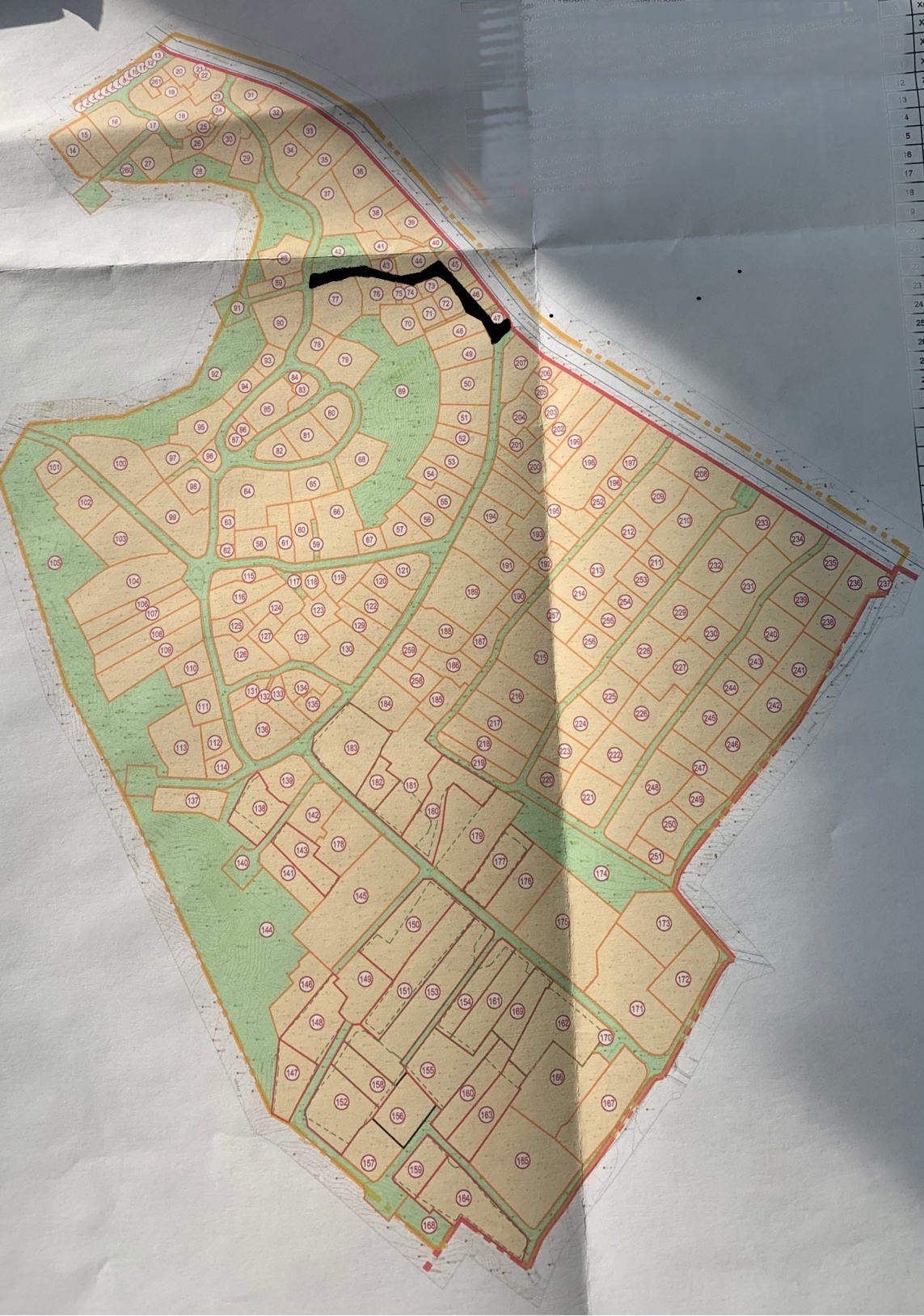  - Территория СНТ «Батищево»  пер. 1-й Карьерный